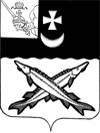 АДМИНИСТРАЦИЯ БЕЛОЗЕРСКОГО МУНИЦИПАЛЬНОГО ОКРУГА ВОЛОГОДСКОЙ ОБЛАСТИП О С Т А Н О В Л Е Н И ЕОт 22.03.2023  № 346Об утверждении Порядка приема администрацией Белозерского муниципального округа предоставляемого муниципальным служащим ходатайства о разрешении  на участие на безвозмездной основе в управлении некоммерческой организациейРуководствуясь подпунктом «б» пункта 3 Федерального закона от 2 марта 2007 года № 25-ФЗ «О муниципальной службе в Российской Федерации», законом области от 09.10.2007 № 1663-ОЗ «О регулировании некоторых вопросов муниципальной службы в Вологодской области»ПОСТАНОВЛЯЮ:1. Утвердить Порядок приема администрацией Белозерского муниципального округа предоставляемого муниципальным служащим ходатайства о разрешении  на участие на безвозмездной основе в управлении некоммерческой организацией согласно приложению 1 к настоящему постановлению.2. Отделу муниципальной службы, документооборота, контроля и охраны труда администрации округа организовать прием и регистрацию представляемых муниципальными служащими ходатайств о разрешении на участие на безвозмездной основе в управлении некоммерческой организацией в соответствии с утвержденным настоящим постановлением Порядком.2. Признать утратившими силу постановления Главы района, администраций поселений района, согласно приложению 2 к настоящему постановлению.3. Настоящее постановление подлежит опубликованию в газете «Белозерье» и размещению на официальном сайте Белозерского муниципального округа в информационно-телекоммуникационной сети «Интернет».Глава округа                                                                               Д.А. СоловьевУтвержден
постановлением администрации округа
от 22.03.2023   №  346                                                                                    (приложение 1)Порядокприема администрацией Белозерского муниципального округа предоставляемого муниципальным служащим ходатайства о разрешении  на участие на безвозмездной основе в управлении некоммерческой организацией(далее – Порядок) Настоящий Порядок разработан в соответствии с пунктом 8 ст. 4 (1-1) закона области от 09.10.2007 № 1663-ОЗ «О регулировании некоторых вопросов муниципальной службы в Вологодской области» и регулирует процедуру приема администрацией Белозерского муниципального округа  (далее – администрацией округа) предоставляемого муниципальным служащим ходатайства о разрешении  на участие на безвозмездной основе в управлении некоммерческой организацией.1. Прием и регистрацию ходатайства о разрешении на участие на безвозмездной основе в управлении некоммерческой организацией, поступившего от муниципального служащего, планирующего участие на безвозмездной основе в управлении некоммерческой организацией (кроме участия в управлении политической партией, органом профессионального союза, в том числе выборным органом первичной профсоюзной организации, созданной в органе местного самоуправления, аппарате избирательной комиссии муниципального образования, участия в съезде (конференции) или общем собрании иной общественной организации, жилищного, жилищно-строительного, гаражного кооперативов, товарищества собственников недвижимости) (далее - ходатайство), осуществляет специалист приемной администрации округа.2. Ходатайство регистрируется в день его поступления в журнале регистрации ходатайств о разрешении на участие на безвозмездной основе в управлении некоммерческой организацией (далее – журнал), составленном по форме согласно приложению  к настоящему Порядку.Журнал должен быть прошит и пронумерован. Исправленные записи заверяются должностным лицом, ответственным за ведение и хранение журнала.В нижнем правом углу последнего листа ходатайства ставится регистрационная запись, содержащая:входящий номер и дату поступления (в соответствии с записью, внесенной в журнал);подпись и расшифровку подписи должностного лица, зарегистрировавшего ходатайство, уведомление.3. Копия ходатайства с регистрационным номером, датой и подписью зарегистрировавшего их должностного лица выдается муниципальному служащему, представившему ходатайство, под подпись либо направляется ему посредством почтовой связи с уведомлением о вручении не позднее одного рабочего дня, следующего за днем регистрации.Оригинал ходатайства хранится в отделе муниципальной службы документооборота, контроля и охраны труда администрации округа.Приложение  2 к постановлению администрации округаот 22.03.2023   №3461.Постановление Главы Белозерского муниципального района от 13.05.2020 № 66 «Об утверждении Порядка приема органом местного самоуправления района,  предоставляемого муниципальным служащим ходатайства о разрешении на участие на безвозмездной основе в управлении некоммерческой организации».2.Постановление администрации городского поселения «Город Белозерск от 22.06.2020 № 200-1 «Об утверждении Порядка приема администрацией города Белозерск  предоставляемого муниципальным служащим ходатайства о разрешении на участие на безвозмездной основе в управлении некоммерческой организации».3.Постановление администрации сельского поселения Антушевское от 16.09 2020 № 70 «Об утверждении Порядка приема администрацией сельского поселения Антушевское предоставляемого муниципальным служащим ходатайства о разрешении  на участие на безвозмездной основе в управлении некоммерческой организации».4.Постановление администрации сельского поселения Артюшинское от 18.09.2020 № 75 «Об утверждении Порядка приема администрацией сельского поселения Артюшинское предоставляемого муниципальным служащим ходатайства о разрешении на участие на безвозмездной основе в управлении некоммерческой организации».5.Постановление администрации Глушковского сельского поселения от 17.06.2020 № 44 «Об утверждении Порядка приема администрацией Глушковского сельского поселения предоставляемого муниципальным служащим ходатайства о разрешении на участие на безвозмездной основе в управлении некоммерческой организации».6.Постановление администрации Куностьского сельского поселения от 30.06.2020 №46 «Об утверждении Порядка приема администрацией Куностьского сельского поселения предоставляемого муниципальным служащим ходатайства о разрешении  на участие на безвозмездной основе в управлении некоммерческой организации».7.Постановление администрации Шольского сельского поселения  от 18.06.2020 № 59 «Об утверждении Порядка приема администрацией Шольского сельского поселения предоставляемого муниципальным служащим ходатайства о разрешении  на участие на безвозмездной основе в управлении некоммерческой организации».